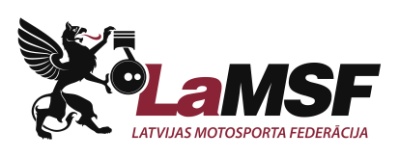 SACENSĪBU  2018. GADA LaMSF PASĀKUMU KALENDĀRAMMotosporta veids:     Sacensību nosaukums: Klases: Sacensību datums: Rezerves datums: ____/____________Sacensību kategorija: Trases nosaukums: Sacensību vieta: Organizators: 					Kluba nossaukums ( sacensības var organizēt tikai LaMSF biedrs)Organizatora pasta adrese:  Tālrunis: Fakss:___________-_______________E-Pasts: Mājas lapa:_______-__________Ja organizators atsakās no pieteiktajām sacensībām, tad tiek piemērots sekojošs sods:Ne vēlāk kā 6. nedēļas pirms sacensību dienas – reģistrācijas maksa (pēc Nolikuma);Ne vēlāk kā 2. nedēļas – reģ. maksas nomināls x 2;Mazāk nekā 2. nedēļas, vai vispār nav paziņots – reģ. maksas nomināls x 2, kā arī liegums 1 gadu pieteikt un organizēt sacensības motosportā;Sodi neatiecas uz ziemas motokrosu un skijoringa sacensībām.*Ja motokrosa sacensību organizators rīko C kategorijas sacensību seriālu vairāk par 3 posmiem, maksa tiek ņemta tikai par pirmajām 3 sacensībām.Sacensību kategorijas noteiktas LaMSF Sporta kodeksā.Datums:________________ Zīmoga vieta      Paraksts:_______________/_________       /